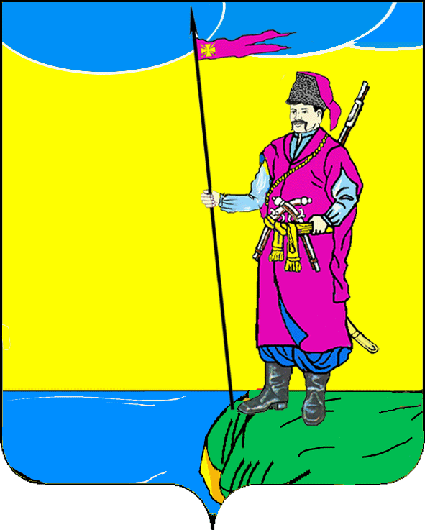 СоветПластуновского сельского поселенияДинского районаРЕШЕНИЕот 12.02.2018										№ 199-50/3ст. ПластуновскаяОб утверждении Прейскурантагарантированного перечня услуг по погребению на 2018 год,оказываемых на территории Пластуновскогосельского поселения Руководствуясь п. 22 ст. 14, п.4 ст.17 Федерального Закона от 06.10.2003 года №131-ФЗ «Об общих принципах организации местного самоуправления в Российской Федерации», п.3 ст.9 Федерального Закона от 12.01.1996 года №8-ФЗ «О погребении и похоронном деле», Федеральным законом от 06.04.2015 №68-ФЗ, Законом Краснодарского края от 04.02.2004 года №666-КЗ «О погребении и похоронном деле в Краснодарском крае», на основании согласований, проведенных с РЭК – департаментом цен и тарифов Краснодарского края, пенсионным фондом Российской Федерации, Фондом социального страхования Российской Федерации, с учетом затрат специализированной службы, оказывающей гарантированный перечень услуг по погребению на территории Пластуновского сельского поселения, Совет Пластуновского сельского поселения, р е ш и л:Утвердить стоимость гарантированных услуг по погребению, оказываемых на территории Пластуновского сельского поселения на 2018 год в сумме 5625,96 рублей.Утвердить Прейскурант гарантированного перечня услуг по погребению на 2018 год, оказываемых на территории Пластуновского сельского поселения (прилагается).Решение Совета муниципального образования Пластуновское сельское поселение от 22.12.2017 года №187-47/3 «О продлении срока действия прейскуранта гарантированного перечня услуг на 2018 год» признать утратившим силу с 1 февраля 2018 года.2Контроль за исполнением настоящего решения возложить на комиссию по земельным и имущественным вопросам ЖКХ, транспорту и связи (Зюбин).Настоящее решение подлежит опубликованию в газете «Пластуновские известия».Настоящее вступает в силу со дня его официального опубликования и распространяются на правоотношения, возникшие с 1 февраля 2018 года.Председатель СоветаПластуновскогосельского поселения									П.И.КибальГлава Пластуновского сельского поселения								        С.К.ОлейникПРИЛОЖЕНИЕк решению Совета Пластуновскогосельского поселенияот ____________________ № ______________ПРЕЙСКУРАНТгарантированного перечня услуг по погребению на 2018 годоказываемых на территории Пластуновского сельского поселения№п/пНаименование услугиСтоимость, руб. с 01.02.20181Оформление документов, необходимых для погребения128,052Предоставление (изготовление), доставка гроба и других предметов, необходимых для погребения:2533,532.1Гроб стандартный, строганный, из материалов толщиной 25-32 мм, обитый внутри и снаружи тканью х/б с подушкой из стружки1694,602.2Инвентарная табличка с указанием ФИО, даты рождения и смерти101,722.3Доставка гроба и похоронных принадлежностей по адресу, указанному заказчиком737,213Перевозка тела (останков) умершего к месту захоронения880,824Погребение умершего при рытье могилы экскаватором932,285Погребение умершего при рытье могилы вручную2083,566ИТОГО предельная стоимость гарантированного перечня услуг по погребению6.1при рытье могилы экскаватором4474,686.2при рытье могилы вручную5625,96